StartersSoup of the day, Crusty Bread*Chicken Liver Pate, Pickled Pear Chutney, Toasted Brioche *Spiced Prawn Cocktail, Brown Bread & Butter 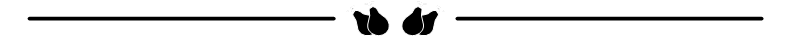 Main CourseSlow Roast Belly Pork, Parsley Mash, Crushed Celeriac, Cider Sauce, AppleorPrawn & Courgette Pappadella, Arabiatta Sauce, Basil PestoorTruffle & Wild Mushroom Risotto, Aged Parmesan, Toasted Pumpkin Seeds(V)To FinishRhubarb & Apple Crumble, Vanilla Ice CreamorChocolate Brownie, Salted Peanut Ice CreamorSelection of Ice Creams & SorbetsorTea or CoffeeBook Between 6p-7pm 3 Course Menu Thursday, Friday & Saturday €25All Prices inclusive of IVA, Service not included.Can not be used in conjunction with any other offers.